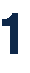 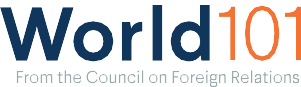 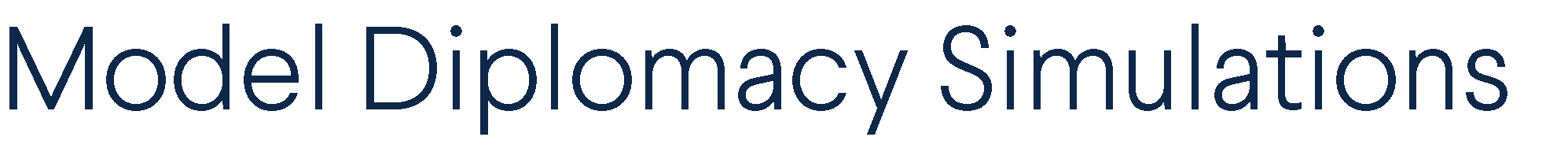 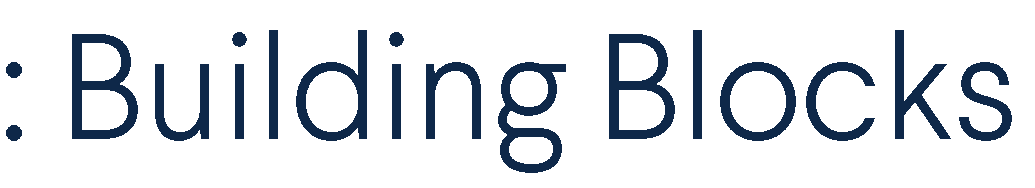 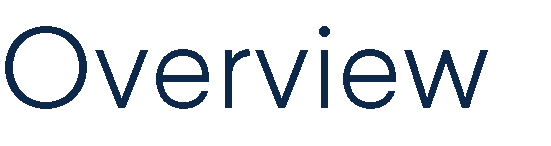 Model Diplomacy is a free classroom simulation of either the U.S. National Security Council or the UN Security Council that takes place both online and in the classroom in a blended learning environment. It presents hypothetical situations based on real issues of the past and present. The case “Humanitarian Intervention in South Sudan” is all about the responsibility to protect doctrine, and “Dispute in the East China Sea” will see students discuss issues of sovereignty and nationalism.Access the Model Diplomacy website to use the following cases:Humanitarian Intervention in South SudanThe weakness of cease-fire agreements and the return of weather conditions favorable for warfare means that the South Sudanese face the threat of mass violence, reprisals, and possibly even genocide.Dispute in the East China SeaJapan and China exchange fire over the East China Sea in airspace above the Senkaku/Diaoyu Islands, five uninhabited islets claimed by both governments.